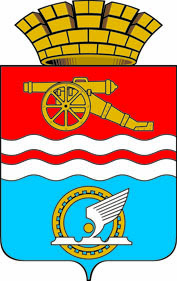 СВЕРДЛОВСКАЯ ОБЛАСТЬАДМИНИСТРАЦИЯ ГОРОДА КАМЕНСКА - УРАЛЬСКОГОПОСТАНОВЛЕНИЕот 16.10.2019 № 856О проведении мероприятия с массовым пребыванием людей, посвященного открытию магазина «Галамарт» в ТЦ «Каменск Сити молл»ивременном прекращении движения транспортных средствВ соответствии с Федеральным закономот 10 декабря1995 года № 196-ФЗ «О безопасности дорожного движения»,статьей 5-1 Закона Свердловской области от 29 октября 2013 года № 103-ОЗ «О регулировании отдельных отношений в сфере розничной продажи алкогольной продукции и ограничения ее потребления на территории Свердловской области», постановлением Правительства Свердловской области от 30.05.2003 № 333-ПП «О мерах по обеспечению общественного порядка и безопасности припроведениина территории Свердловской области мероприятий с массовым пребыванием людей»и уведомлением индивидуального предпринимателя И.А.Дадашовой№ 8 от 15 октября 2019 года о проведениимероприятия с массовым пребыванием людей, Администрация города Каменска-УральскогоПОСТАНОВЛЯЕТ:Принять ко вниманию уведомление индивидуального предпринимателя И.А.Дадашовой о проведении мероприятия с массовым пребыванием людей, посвященногооткрытию магазина «Галамарт» в ТЦ «Каменск Сити молл»,27октября 2019 года с 09 часов 00 минут до 22часов 00 минут на территории,прилегающей к ТЦ «Каменск Сити молл» (пр.Победы, 65) (далее – Мероприятие).Установить прилегающую к месту проведения Мероприятия территорию, где не допускается розничная продажа алкогольной продукции, в границахулиц Павлова, Мичурина, Пушкина,проспект Победы.Отделу развития потребительского рынка, предпринимательства и туризма Администрации города Каменска-Уральского (Т.К. Афонина) ознакомить руководителей организаций, осуществляющих розничную продажу алкогольной продукции, с настоящим постановлением и положениями статьи 5-1 Закона Свердловской области от 29 октября 2013 года № 103-ОЗ «О регулировании отдельных отношений в сфере розничной продажи алкогольной продукции и ограничения ее потребления на территории Свердловской области».Временно прекратить движение для транспортных средств на участке улицы Пушкина от пр. Победы до улицы Кирова 27октября 2019 года с 18 часов 00 минут до 22 часов 00 минут.Муниципальному казенному учреждению «Управление городского хозяйства» (Я.Ю. Барбицкий):1) в срок до 24октября 2019 года разработать схему организации дорожного движения (далее – схема)с предоставлением в ОГИБДД МО МВД России «Каменск-Уральский» для рассмотрения на соответствие требованиям по обеспечению безопасности дорожного движения на период проведения Мероприятия;2) в срок до 17 часов 45минут 29 октября 2019 года обеспечить расстановку дорожных знаков в соответствии со схемой.Межмуниципальному отделу МВД России «Каменск-Уральский» (А.Н.Кивелев) рекомендовать:1) обеспечить наличие нарядов дорожно-патрульной и патрульно-постовой службы в местах массового пребывания людей в период проведения Мероприятия;2) организовать работу по обеспечению безопасности дорожного движения с учетом схемы.Опубликовать настоящее постановление в газете «Каменский рабочий» и разместить на официальном сайте муниципального образования.Контроль за исполнением настоящего постановления возложить на руководителя аппарата Администрации города В.С. Шауракса.И.о. главы города									 С.А. Гераскин